國立高雄大學XR微學程證書申請表申請日期：   年   月   日 (請詳閱注意事項後，填寫粗框內資料)領證人簽收：_____________________   簽收日期：_______________________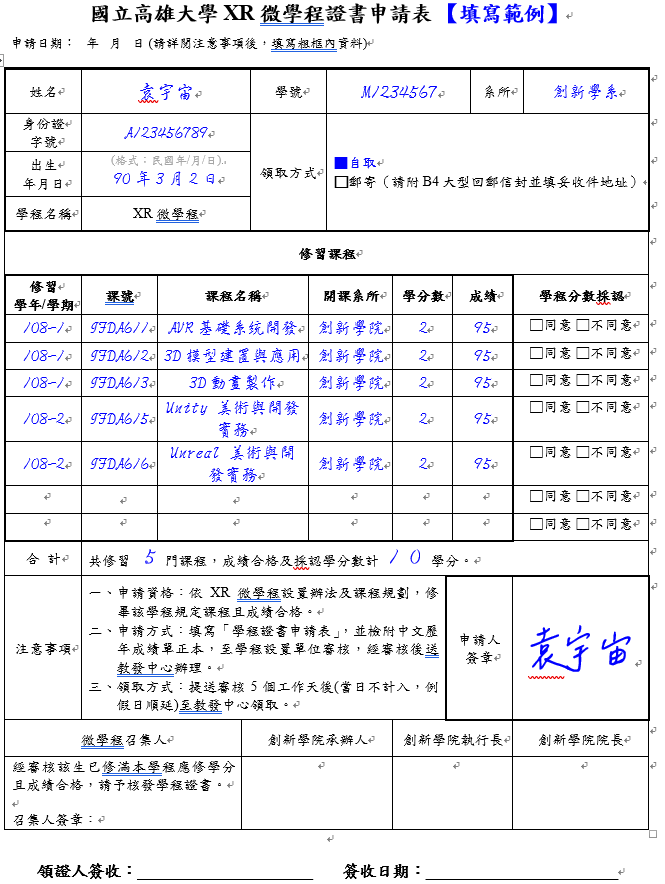 姓名學號學號系所系所身份證字號領取方式領取方式□自取□郵寄（請附B4大型回郵信封並填妥收件地址）□自取□郵寄（請附B4大型回郵信封並填妥收件地址）□自取□郵寄（請附B4大型回郵信封並填妥收件地址）□自取□郵寄（請附B4大型回郵信封並填妥收件地址）□自取□郵寄（請附B4大型回郵信封並填妥收件地址）□自取□郵寄（請附B4大型回郵信封並填妥收件地址）□自取□郵寄（請附B4大型回郵信封並填妥收件地址）出生年月日(格式：民國年/月/日)(格式：民國年/月/日)(格式：民國年/月/日)領取方式領取方式□自取□郵寄（請附B4大型回郵信封並填妥收件地址）□自取□郵寄（請附B4大型回郵信封並填妥收件地址）□自取□郵寄（請附B4大型回郵信封並填妥收件地址）□自取□郵寄（請附B4大型回郵信封並填妥收件地址）□自取□郵寄（請附B4大型回郵信封並填妥收件地址）□自取□郵寄（請附B4大型回郵信封並填妥收件地址）□自取□郵寄（請附B4大型回郵信封並填妥收件地址）學程名稱XR微學程XR微學程XR微學程領取方式領取方式□自取□郵寄（請附B4大型回郵信封並填妥收件地址）□自取□郵寄（請附B4大型回郵信封並填妥收件地址）□自取□郵寄（請附B4大型回郵信封並填妥收件地址）□自取□郵寄（請附B4大型回郵信封並填妥收件地址）□自取□郵寄（請附B4大型回郵信封並填妥收件地址）□自取□郵寄（請附B4大型回郵信封並填妥收件地址）□自取□郵寄（請附B4大型回郵信封並填妥收件地址）修習課程修習課程修習課程修習課程修習課程修習課程修習課程修習課程修習課程修習課程修習課程修習課程修習課程修習學年/學期課號課程名稱課程名稱課程名稱開課系所開課系所學分數成績成績成績學程分數採認學程分數採認□同意 □不同意□同意 □不同意□同意 □不同意□同意 □不同意□同意 □不同意□同意 □不同意□同意 □不同意□同意 □不同意□同意 □不同意□同意 □不同意□同意 □不同意□同意 □不同意□同意 □不同意□同意 □不同意合  計共修習       門課程，成績合格及採認學分數計       學分。共修習       門課程，成績合格及採認學分數計       學分。共修習       門課程，成績合格及採認學分數計       學分。共修習       門課程，成績合格及採認學分數計       學分。共修習       門課程，成績合格及採認學分數計       學分。共修習       門課程，成績合格及採認學分數計       學分。共修習       門課程，成績合格及採認學分數計       學分。共修習       門課程，成績合格及採認學分數計       學分。共修習       門課程，成績合格及採認學分數計       學分。共修習       門課程，成績合格及採認學分數計       學分。共修習       門課程，成績合格及採認學分數計       學分。共修習       門課程，成績合格及採認學分數計       學分。注意事項申請資格：依XR微學程設置辦法及課程規劃，修畢該學程規定課程且成績合格。申請方式：填寫「學程證書申請表」，並檢附中文歷年成績單正本，至學程設置單位審核，經審核後送教發中心辦理。領取方式：提送審核5個工作天後(當日不計入，例假日順延)至教發中心領取。申請資格：依XR微學程設置辦法及課程規劃，修畢該學程規定課程且成績合格。申請方式：填寫「學程證書申請表」，並檢附中文歷年成績單正本，至學程設置單位審核，經審核後送教發中心辦理。領取方式：提送審核5個工作天後(當日不計入，例假日順延)至教發中心領取。申請資格：依XR微學程設置辦法及課程規劃，修畢該學程規定課程且成績合格。申請方式：填寫「學程證書申請表」，並檢附中文歷年成績單正本，至學程設置單位審核，經審核後送教發中心辦理。領取方式：提送審核5個工作天後(當日不計入，例假日順延)至教發中心領取。申請資格：依XR微學程設置辦法及課程規劃，修畢該學程規定課程且成績合格。申請方式：填寫「學程證書申請表」，並檢附中文歷年成績單正本，至學程設置單位審核，經審核後送教發中心辦理。領取方式：提送審核5個工作天後(當日不計入，例假日順延)至教發中心領取。申請資格：依XR微學程設置辦法及課程規劃，修畢該學程規定課程且成績合格。申請方式：填寫「學程證書申請表」，並檢附中文歷年成績單正本，至學程設置單位審核，經審核後送教發中心辦理。領取方式：提送審核5個工作天後(當日不計入，例假日順延)至教發中心領取。申請資格：依XR微學程設置辦法及課程規劃，修畢該學程規定課程且成績合格。申請方式：填寫「學程證書申請表」，並檢附中文歷年成績單正本，至學程設置單位審核，經審核後送教發中心辦理。領取方式：提送審核5個工作天後(當日不計入，例假日順延)至教發中心領取。申請資格：依XR微學程設置辦法及課程規劃，修畢該學程規定課程且成績合格。申請方式：填寫「學程證書申請表」，並檢附中文歷年成績單正本，至學程設置單位審核，經審核後送教發中心辦理。領取方式：提送審核5個工作天後(當日不計入，例假日順延)至教發中心領取。申請資格：依XR微學程設置辦法及課程規劃，修畢該學程規定課程且成績合格。申請方式：填寫「學程證書申請表」，並檢附中文歷年成績單正本，至學程設置單位審核，經審核後送教發中心辦理。領取方式：提送審核5個工作天後(當日不計入，例假日順延)至教發中心領取。申請人簽章申請人簽章微學程召集人微學程召集人微學程召集人創新學院承辦人創新學院承辦人創新學院承辦人創新學院承辦人創新學院執行長創新學院執行長創新學院執行長創新學院執行長創新學院院長創新學院院長經審核該生已修滿本學程應修學分且成績合格，請予核發學程證書。召集人簽章：經審核該生已修滿本學程應修學分且成績合格，請予核發學程證書。召集人簽章：經審核該生已修滿本學程應修學分且成績合格，請予核發學程證書。召集人簽章：